Strokovno izobraževalni center Brežice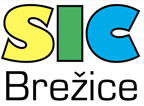 Višja strokovna šola BrežiceBizeljska cesta 45, 8250 BrežiceVLOGA ZA PRIDOBITEV STATUSA ŠTUDENTA S POSEBNIMI POTREBAMIOznači z X:MNENJE ŠTUDIJSKE KOMISIJE – SKLEPOznači z XIme in priimek študenta/študentke:Vpisna številka:Višješolski strokovni program:Letnik:Način študija (redni/izredni):Prosim za status zaradi:Status osebe s posebnimi potrebami mi je že bil dodeljen:Status osebe s posebnimi potrebami mi je že bil dodeljen:Status osebe s posebnimi potrebami mi je že bil dodeljen:DA, kje in kdaj:NEOvire, posebne zahteve, predlogi:Opis:Prilagam dokazila – priloge:Prilagam dokazila – priloge:Prilagam dokazila – priloge:1.2.3. Datum: Študent:Podpis:Študentu se NE DODELI posebni status študenta.Študentu se NE DODELI posebni status študenta.Obrazložitev:Študentu SE DODELI posebni status študenta.Študentu SE DODELI posebni status študenta.Izvedbeni načrt prilagoditve obveznosti:Datum: Predsednica/predsednik ŠK:Podpis: